Film InspectionsProject: 	Main Depot - New BuildProject Ref: 	PRJ-123456Client: 		City CouncilClient contact: 	Clive, 021 345 567Site Address: 	55 St Asaph StreetDate on Site: 	12-Feb-2020Applicator Company:Bob PaintingJob Specification: TG5647Temp at start: 	°CHumidity at start: 	%Meter ref: 	PSK5678Ground floor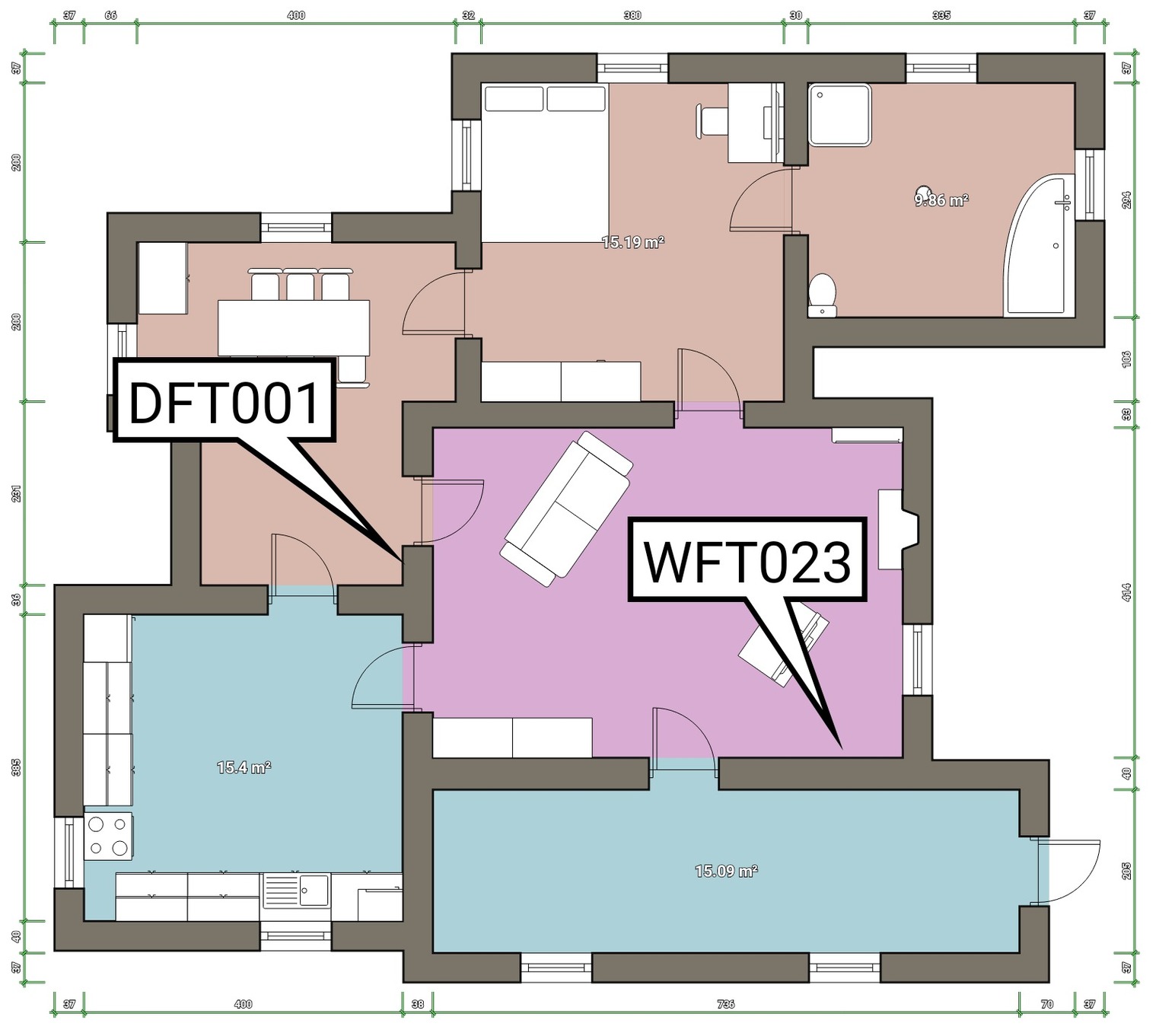 Ref: 	Dry Film: 001CommentsNo notes recordedRemedial ActionsNo action requiredRef: 	Wet Film: 023CommentsNiceCommentsNiceRemedial ActionsDo it againRemedial ActionsDo it again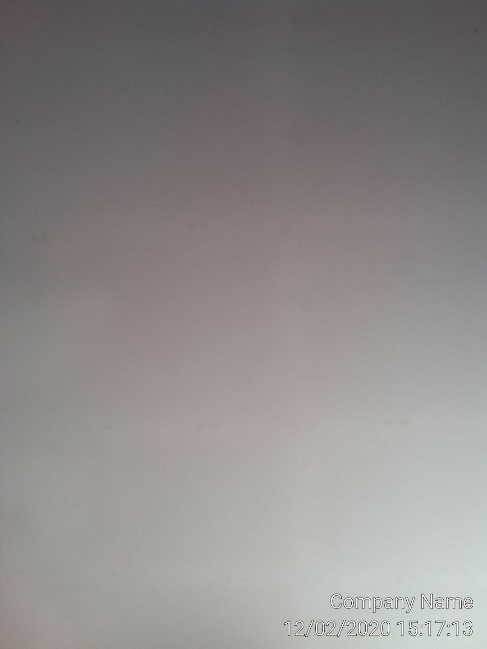 